HeshamHesham.340623@2freemail.com OBJECTIVESeeking a rewarding position in a reputable company to enhance my skills and to again experience as I am hard worker, and I want to be an active member in a team work.EDUCATIONAin Shams University, Egypt.Bachelor of Arts, Faculty of arts, Sociology department. 1999 .PROFFESSIONAL EXPERINCE-2011 :till now.	Owner.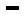 Company: M.G.M for shipping and customs clearance.- 2008 :till jull 210: Logistics Specialist.Company : Steel Track for trading and agencies.-2004 : 2008: A customs clearance (Logistics d.p.t).Company : Arabian Gulf Marine ( Ever Green shipping line Agent) .- 2002 : 2004 : A Customs Clearance .Company : Ameco Medical Industries .-1999 : 2002 : A Customs Clearance.Company: East International Freight.EXPERINCE-Experience in handling shipment (import &export) document and transportation. -Experience in handling shipment (import &export) document and transportation. -Making booking , follow up with shipping lines and freight forwarders.-Handling customs clearance.-Import &export sales (sea & air freight). -Import. Export & transit customs clearance.-Have a license in customs clearance.SKILLSComputer Skills:-Excellent Knowledge of window 98 & XP-Excellent Knowledge of Microsoft office (word, excel, outlook)Language Skills-Native Language (Arabic)-Good command of both written and spoken English.OTHER SKILLS-An ability to work under pressure, and in a multinational environment, with sound cross– cultural understanding, tact, courtesy and high motivation. -Excellent leadership skills and excellent public relations.-Highly self motivated, ability to work efficiently within a team, as well as to steer teams towards goals.-High PR Interpersonal and promotional skills. -Ready to undertake duty travel as the job requires. -Excellent reports writing and research capabilities.